Syndicat Intercommunal des Eaux du Bentrix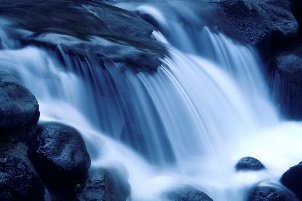 Le Village 26110 Saint Ferréol 30 PasTél /  : 09 61 36 14 07 / 06 75 70 71 63Fax : 04 75 26 18 95E mail : sie.bentrix@orange.frCoupure d’eau Dans le cadre des travaux de raccordement sur le nouveau réseau de Condorcet, nous devons effectuer une coupure générale le : Jeudi 4 Juillet à partir de 13h30( pour une durée d’environ 3 h 00)Merci de prendre vos dispositions.